ИзвещениеО внесении изменений в котировочную документацию № 066/ТВРЗ/2019Уважаемые господа!         1. Внести изменения в извещение о запросе котировок цен и изложить его в следующей редакции:«Тамбовский ВРЗ АО «ВРМ» (далее – Заказчик) сообщает о проведении запроса котировок цен № 066/ТВРЗ/2019 с целью выбора организации на право заключения договора поставки пенопласта полистирольного   для нужд Тамбовского ВРЗ АО «ВРМ»  в 2020 году. Котировочные заявки подаются в письменной форме в запечатанных конвертах до 10-00 часов московского времени «12» ноября 2019г. по адресу: 392009, г. Тамбов, пл. Мастерских, д. 1.Организатором запроса котировок цен является Тамбовский ВРЗ АО «ВРМ» в лице отдела материально-технического обеспечения (далее Организатор).  Представитель Организатора, ответственный за проведение запроса котировок цен – Сычёва Анна Юрьевна, email: au.sicheva@vagonremmash.ru. Тел. (4752) 79-09-31 доб. 309.Извещение о проведении запроса котировок цен №066/ТВРЗ/2019 размещено на официальном сайте АО «ВРМ» www.vagonremmash.ru, (раздел «Тендеры»).Предметом запроса котировок цен является поставка пенопласта полистирольного  для нужд Тамбовского ВРЗ АО «ВРМ» в 2020 году.Начальная (максимальная) цена договора составляет:8 226 680 (восемь миллионов двести двадцать шесть тысяч шестьсот восемьдесят) рублей  00 коп, без учета НДС;9 872 016 (девять миллионов восемьсот семьдесят две тысячи шестнадцать) рублей  00 коп. , с учетом всех налогов, включая НДС;        Настоящим приглашаем Вас принять участие в запросе котировок цен на нижеизложенных условиях (прилагаются).»    2. Внести изменения в п.7.2. котировочной документации и изложить его в следующей редакции:«Начальная (максимальная) цена договора составляет:8 226 680 (восемь миллионов двести двадцать шесть тысяч шестьсот восемьдесят) рублей  00 коп, без учета НДС;9 872 016 (девять миллионов восемьсот семьдесят две тысячи шестнадцать) рублей  00 коп. , с учетом всех налогов, включая НДС;Начальная (максимальная) стоимость Товара включает стоимость доставки товара до места загрузки в транспортное средство, стоимость погрузочно-разгрузочных работ при отправлении (отгрузке) товара, стоимость запорных устройств, защитной упаковки, невозвратной тары. В стоимость Товара не включена стоимость услуг по доставке Товара до склада Заказчика.Доставка Товара, в адрес грузополучателя организуется Заказчиком на условиях самовывоза, либо с привлечением третьих лиц.»    3. Внести изменения в приложение №5 котировочной документации и изложить его в следующей редакции: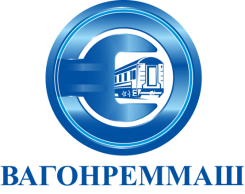 АКЦИОНЕРНОЕ ОБЩЕСТВО «ВАГОНРЕММАШ»Филиал Тамбовский вагоноремонтный завод392009, г. Тамбов, пл. Мастерских, д. 1тел. (4752) 44-49-59, факс 44-49-02, e-mail: tvrz@vagonremmash.ru№ п/п Наименование ТовараМаркаГОСТ, ТУРазмерЕд. изм.Количество Начальная (максимальная) цена в руб.,без учета НДССтоимость в руб.,без учета НДССтоимость в руб.,с учетом НДССрок поставки до 12345678910111Пенопласт полистирольный ППС-1515588-20141200х1000х80М34 000,002 056,678 226 680,009 872 016,0031.12.2020